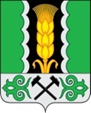 Российская ФедерацияРеспублика ХакасияАлтайский районСовет депутатов Аршановского сельсоветаРЕШЕНИЕ08.10.2020г. 			      с. Аршаново				№ 7В соответствии со статьей  36 Регламента Совета депутатов муниципального образования Аршановский сельсовет Совет депутатов Аршановского сельсовета Алтайского района Республики Хакасия РЕШИЛ:1.Избрать председателями постоянных комиссий Совет депутатов Аршановского сельсовета Алтайского района Республики Хакасия:1.1. По бюджету, налогово-экономической и социальной политике, по состоянию здравоохранения, культуры, образования, торговли, связи –1.2.По законности и охране общественного порядка, соблюдения правил депутатской этики, по вопросам благоустройства и жилищно-коммунального хозяйства –2. Настоящее Решение вступает в силу со дня его принятия. Глава Аршановского сельсовета	                                       Л.Н.СыргашевАлтайского района Республики ХакасияОб избрании председателей постоянных комиссий Совета депутатов Аршановского сельсовета